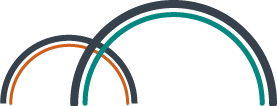 Webinar: Cargo bikes for cities15.12.2021, 14 – 16 CET.Dear participants,Please fill in the registration form in order to join the webinar https://forms.gle/s68ZeHmmmfbbrYEJ9 The meeting will be held in Zoom and we will send to the registered participants the Zoom details two days before the event.Agenda Moderation: Matthias Grätz, Baltic Environmental Forum Germany 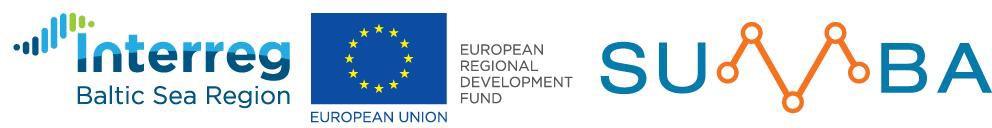 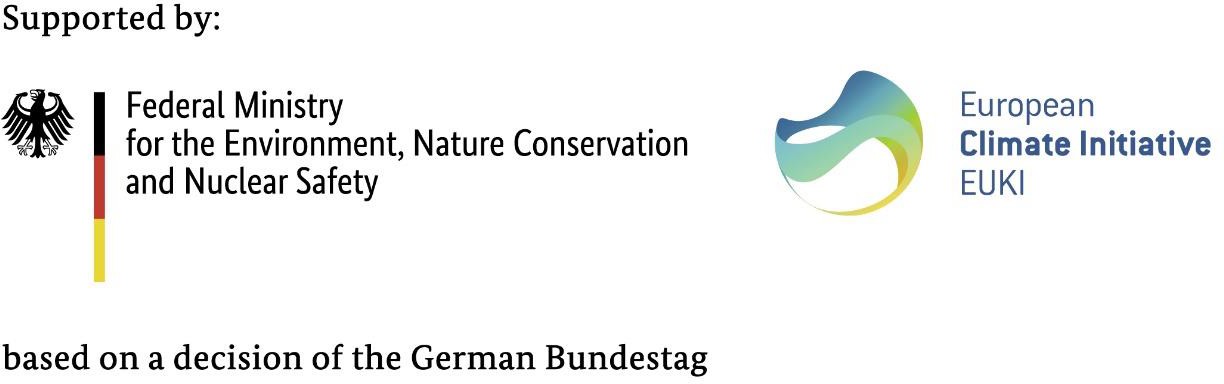 13:55Check in, Coffee14:00Introduction 14:15How much is it going to cost? A financial bussiness model for public cargo bike rental based on pilot in Brno, CzechiaMichal Šindelář, Czech Environmental Partnership Foundation14:40Street cleaning: Cargo bikes for the win!Daniel Duriš, Cyklokoalicia, Slovakia15:05Five reasons cities need a bicycle library. Experiences from Växjö Colin Hale, City of Växjo, Sweden15:30Bicycle Library – Velorent in Tartu
Jaanus Tamm, Tartu City Administration, Estonia16:00End of the webinar